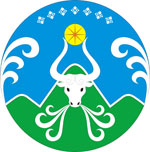 678730 Россия, Республика Саха (Якутия), Оймяконский улус,  пос. Усть-Нера, ул. Коммунистическая 15;телефон: 8(41154)  2-24-39, 2-15-89 факс: 8(41154) 2-01-62; e-mail: nera.uo@gmail.com, http://оймякон-обр.рф//ОКПО 02123959, ОГРН 1021400791554, ИНН/ БИК  1420001778/049805001от 05.05.2022 № 498на № 07/01-19/3282 от 14.04.2022Уважаемая Лена Борисовна!            Администрация муниципального казённого учреждения «Управление образования муниципального образования «Оймяконский улус (район)» направляет в Ваш адрес сведения об итогах проведения  29 апреля 2022 года Всероссийского урока по предмету «Основы безопасности жизнедеятельности» в подведомственных общеобразовательных учреждениях.С уважением, начальник                                                                                         Д. С. ФасхутдиноваИсп.: Баяр Д.В., 8(41154)2-07-20Приложение к письму МКУ «Управление образования МО «Оймяконский улус (район)» от 05.05.2022 № 498Сведения об итогах проведения 29 апреля 2022 годаВсероссийского урока по предмету «Основы безопасности жизнедеятельности», посвящённого празднованию Победы в Великой Отечественной войне 1941-1945 годов и Дню пожарной охраны, в подведомственных общеобразовательных учреждениях        На базе МБОУ «Усть-Нерская гимназия» был проведен открытый урок по «Основам безопасности жизнедеятельности» совместно 10-11 классы с привлечением ГБУ РС(Я) «Государственной противопожарной службы Республики Саха (Якутия)». Мероприятие проводилось с целью формирования культуры безопасности жизнедеятельности населения, обучения подрастающего поколения основам безопасного поведения при возникновении чрезвычайных ситуаций и с целью агитации в выборе профессий старшеклассниками. Команда подразделения ГБУ РС(Я) «Государственной противопожарной службы Республики Саха (Якутия)» по Оймяконскому улусу в составе 3 человек: Инструктор противопожарной профилактики ОГПС РС(Я) №27 Беляева И.И, инструктор противопожарной профилактики ОГПС РС(Я) №27 Доржиев Р. Б., мастер ГДЗС Пожарной части №1 по охране п. Усть-Нера Сивцев Е. В. – провели урок  в форме мастер-класса по спасению пострадавших в условиях задымления и пожара. На фоне обучающего ролика разъяснили методику подготовки и проведения противопожарных действий. С помощью соревновательного момента заинтересовали детей в обучении правильного одевания противопожарной экипировки. Мероприятие прошло на высоком уровне. Дети заинтересовались профессией Спасатель. 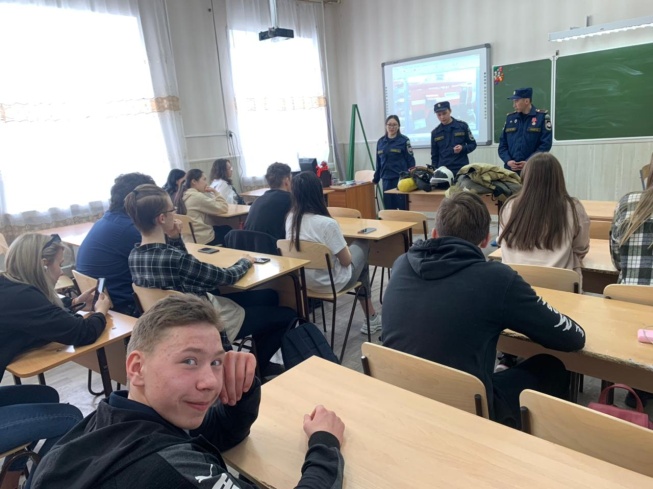 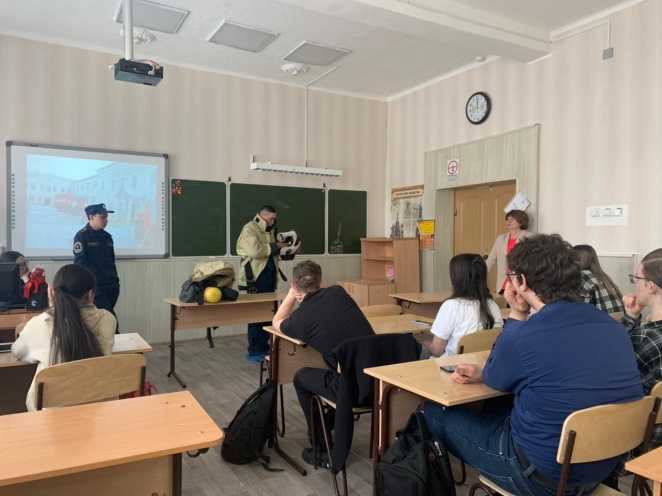 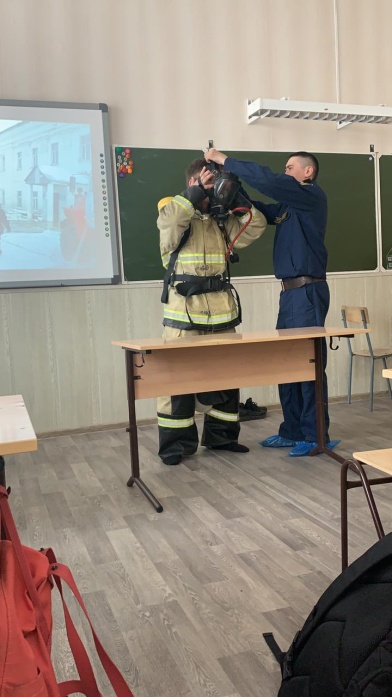 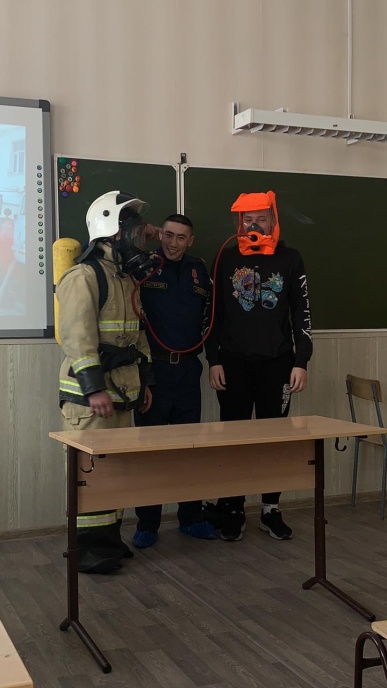 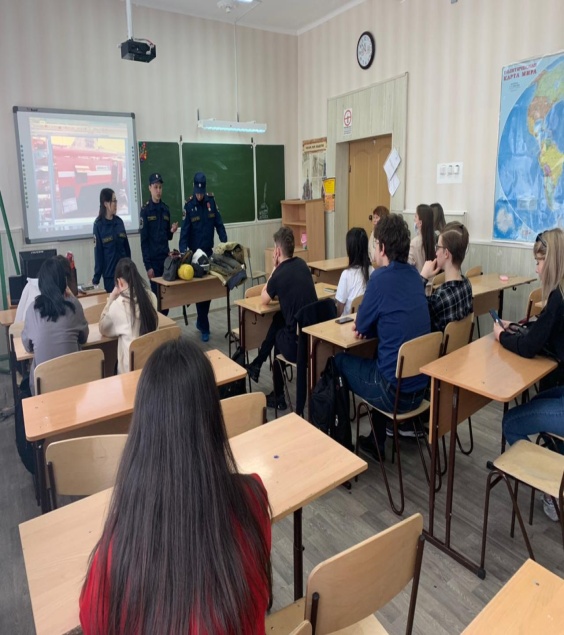         В МБОУ «Усть-Нерская СОШ им.И.В.Хоменко» Всероссийский  открытый урок по «Основам безопасности жизнедеятельности» проведен для учащихся 8-9, 10-11 классов. Мероприятие было направлено на формирование у школьников культуры безопасности жизнедеятельности, эффективное усвоение теоретических знаний учебной дисциплины ОБЖ, повышение престижа профессий пожарного и спасателя. Мероприятие было построено в форме беседы с использованием презентации. Ребята вместе с учителем ОБЖ Ядреевым Т.В.  повторили общие сведения о наиболее вероятных источниках опасностей и угроз, механизмах негативного воздействия и масштабах последствий, способах, силах и средствах обеспечения безопасности в ситуациях с которыми они могут столкнуться в жизни. Более подробно остановились на темах, связанных с чрезвычайными ситуациями (ЧС) природного характера. Провели практическую работу о том, как вести себя в экстремальных ситуациях, посмотрели обучающие ролики: демонстрация обучающих видеороликов «Департамента гражданской защиты МЧС России», «Безопасность и защита человека в ЧС». Учащиеся  обсудили разные ситуации о том, как вести себя в случае опасности различного характера. В конце мероприятия все ребята получили тематические памятки, проведен  инструктаж по правилам поведения в природной среде, на воде и в местах массового пребывания людей.       В  МКОУ «Артыкская СОШ» урок был проеден учителем ОБЖ Семёновой О.С. с охватом всех обучающихся – это 20 учеников с 1 по 8 классы. Помощь в проведении Всероссийского урока оказывали 6 педагогов. Были приглашены сотрудники МП 43 п.Артык: Яшина В.Ю., Соловей П.С. и Жмыхова П.А. В ходе урока были рассмотрены вопросы безопасного поведения на природе, водных объектах; действия при возникновении или угрозе возникновения чрезвычайных ситуаций природного, техногенного и социального характера в местах массового пребывания людей, а также безопасного отдыха детей в летний период.  Школьники закрепили знания о профессии пожарного, о правилах пожарной безопасности и правилах поведения при возникновении пожара. Ребятам была показана тематическая презентация, они активно отвечали на вопросы о причинах возникновения огня и правилах поведения при возникновении ЧС. В заключение урока было отмечено, чтобы избежать возникновения пожаров в быту, надо знать общие правила поведения в области пожарной безопасности и соблюдать их в повседневной жизни.На базе МБОУ «Томторская СОШ им.Н.М.Заболоцкого» Всероссийский урок состоялся с участием ГБУ РС(Я) «Государственная противопожарная служба РС(Я) ОГПС по Оймяконскому району МПЧ-2 по охране села Томтор. На открытый урок для учащихся 5, 6 и 7 классов были приглашёны начальник пожарной охраны с.Томтор Попов Алексей Титович и его опытные сотрудники.         Во время занятия опытные специалисты рассказали  ребятам о своей профессии,  об особенностях службы пожарной охраны,  познакомили с деятельностью МЧС России и региона, провели практическую отработку навыков безопасного поведения школьниками в условиях пожара. Алексей Титович рассказал учащимся о том, какую роль важную роль выполняют пожарные, принимающие на себя весь удар огненной стихии, а также ребята увидели механизм работы пожарной машины при пожаре.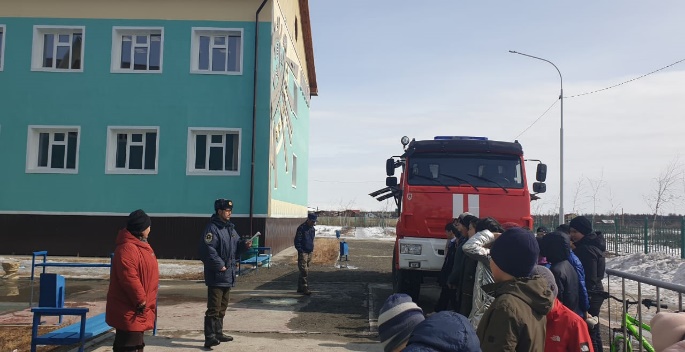 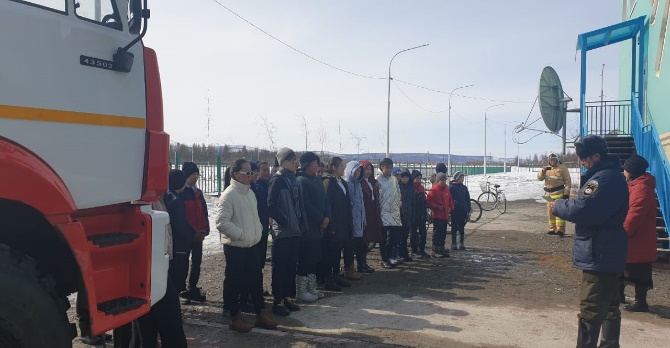 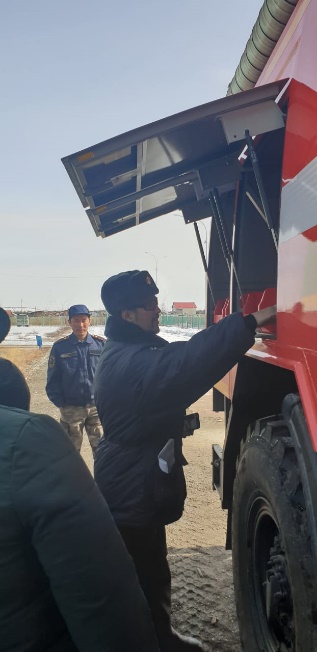 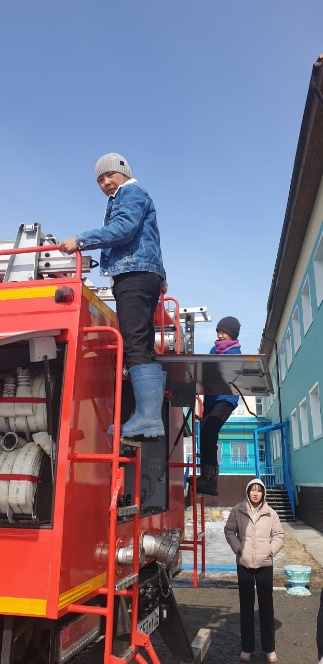 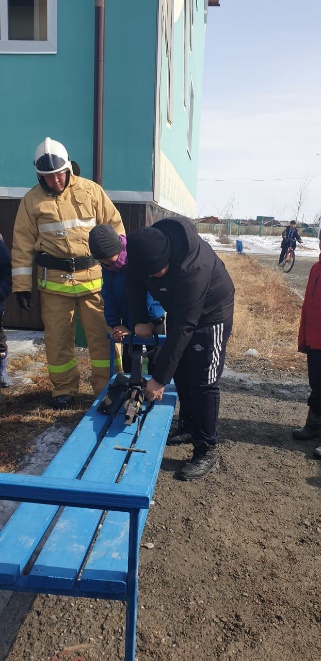 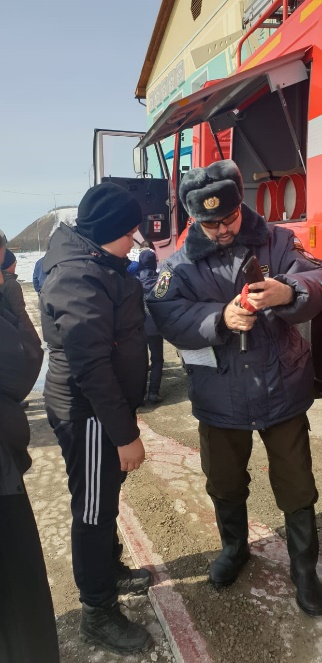 Открытый урок в 10 классе провел учитель физической культуры Харитонов Александр Васильевич. Урок прошёл в форме демонстрации фото-видеоматериалов и живой беседы-рассказа. Ребята задавали разные вопросы. В ходе ответов на вопросы развернулась дискуссия о том, как спасти мир от войны.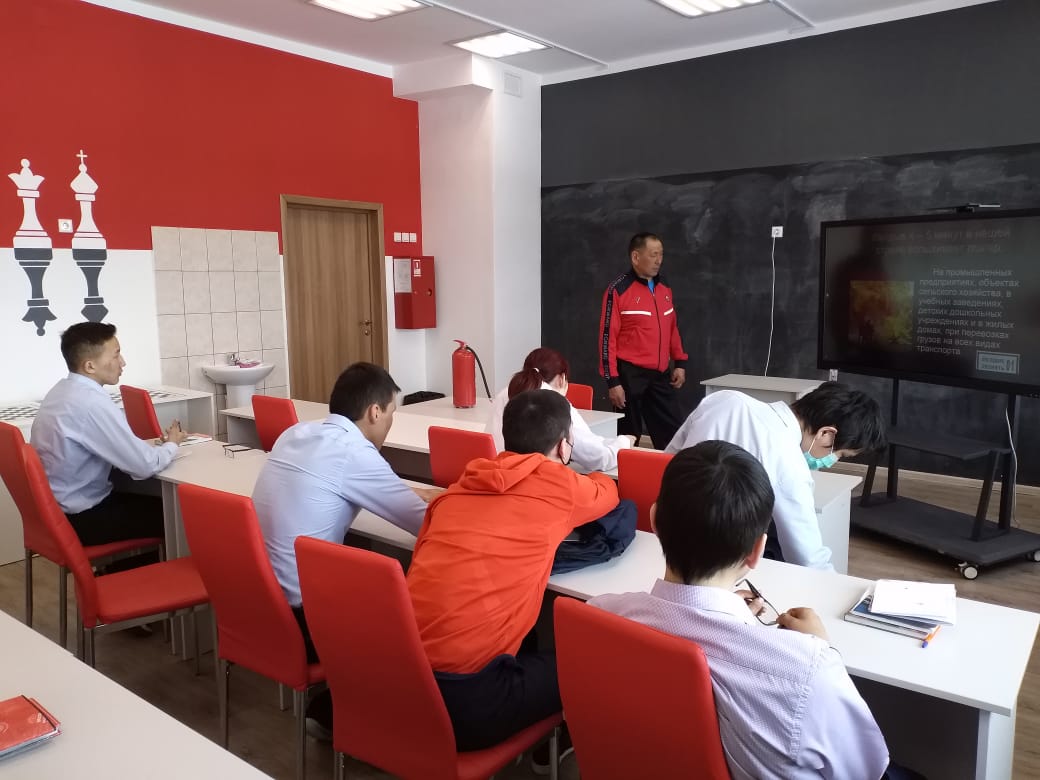 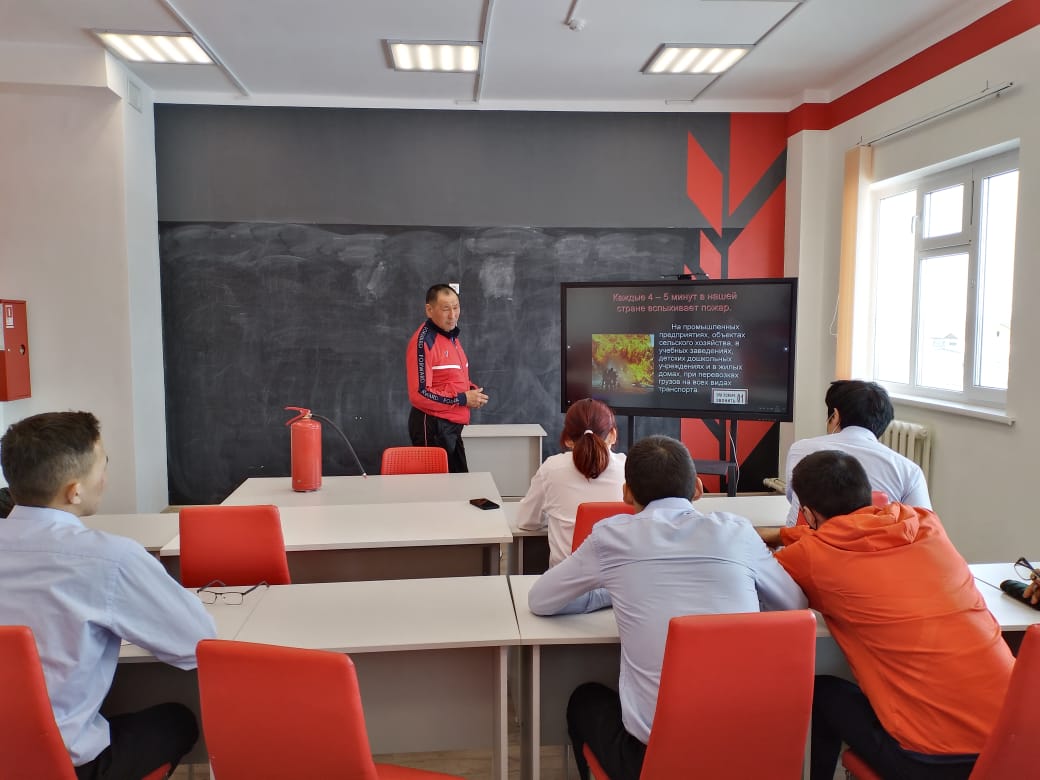 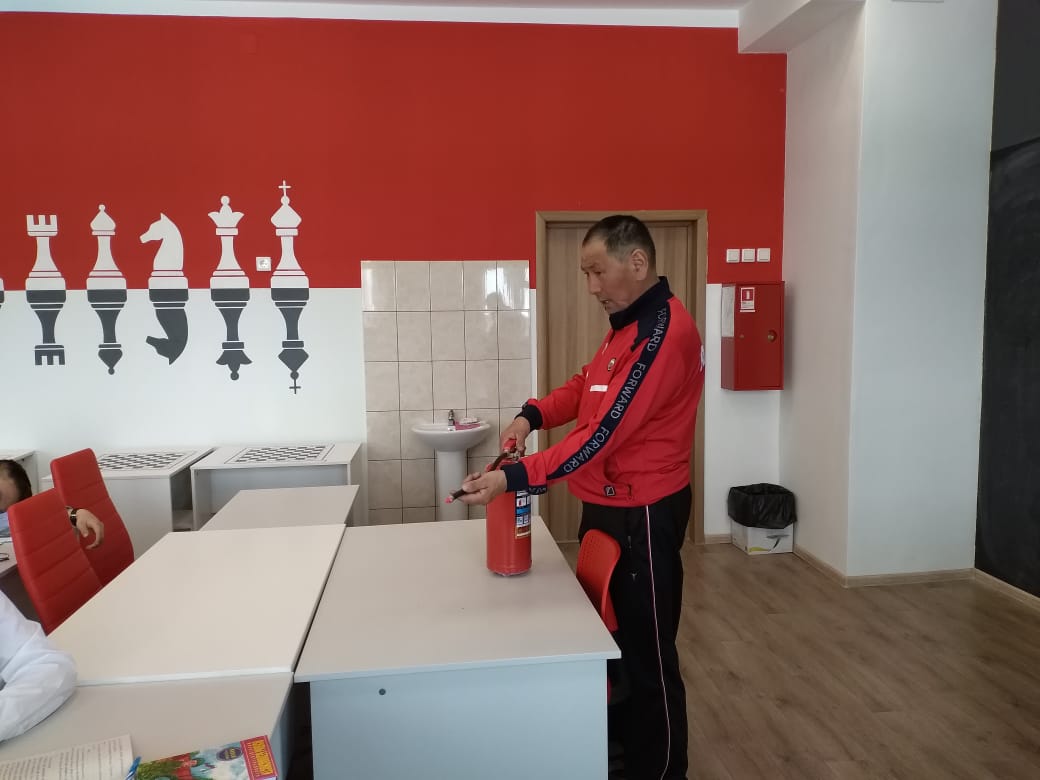 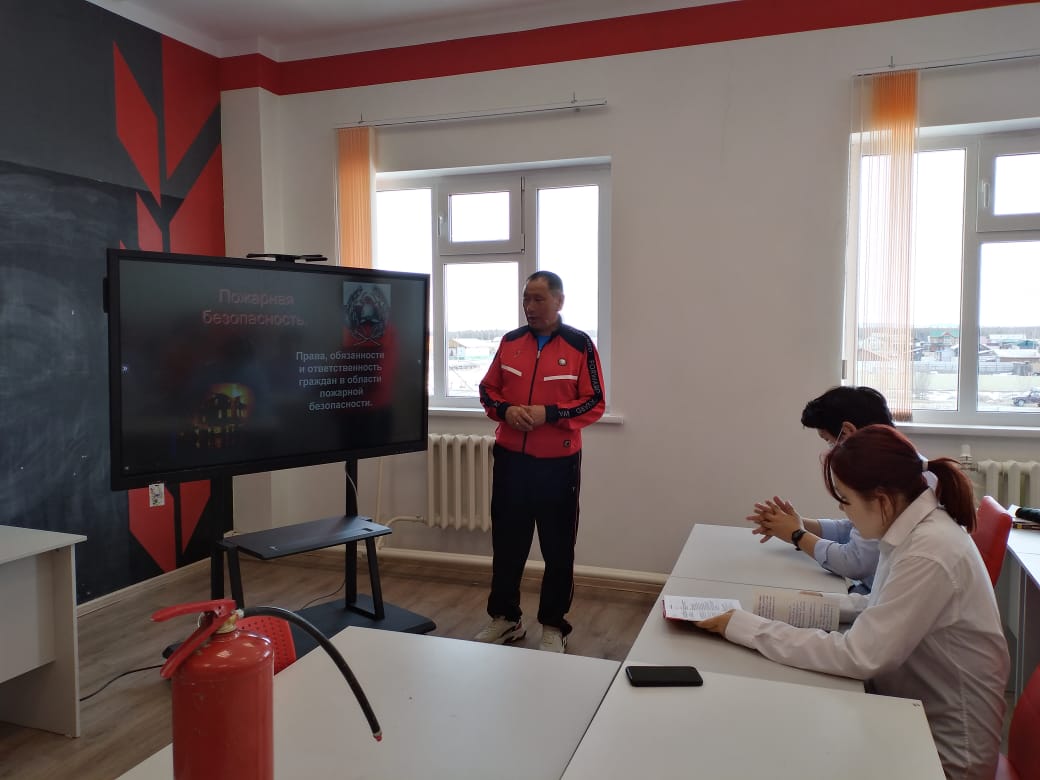 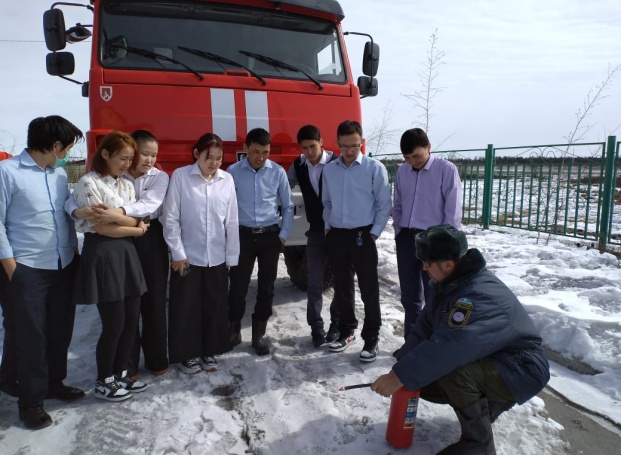 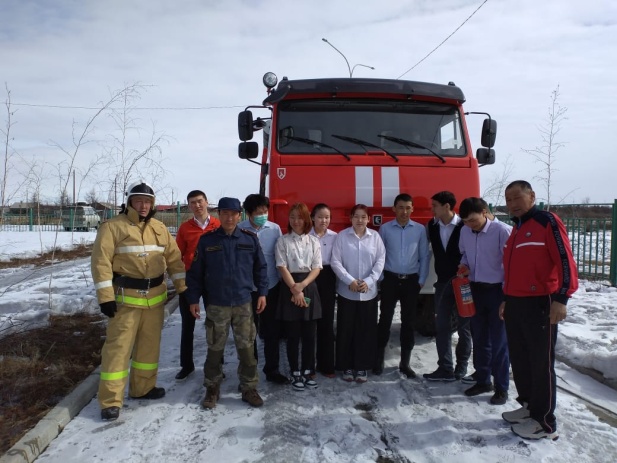 В МБОУ «Терютьская СОШ им. Г.А. Кривошапкина» Всероссийский открытый урок «Основы безопасности жизнедеятельности», приуроченный к празднованию Победы в Великой Отечественной войне 1941-1945 годов и Дню пожарной охраны, проведен в форме класснных  часов и обучающих подвижных игр  для учащихся с  3 по 11 классы.       В 3 и 4 классах состоялся  классный час «Огонь в жизни человека». Ребятам была показана  роль огня в жизни человека; выявлены  причины, приводящие к возникновению пожара; дети ознакомились с правилами поведения при пожаре. При подготовке классного часа были учтены возрастные особенности детей. Использование ИКТ позволили разнообразить формы и методы работы на данном мероприятии, активизировать познавательную деятельность обучающихся, оживить занятия, сделать более глубоким и прочным. Затем дети, разбившись на две команды, под музыку «Марш пожарных» начали игру  «Потуши пожар»: они передавали друг другу ведро, кто быстрее. Обучающиеся получили памятки «Правила пожарной безопасности». В конце мероприятия нарисовали рисунки- памятки.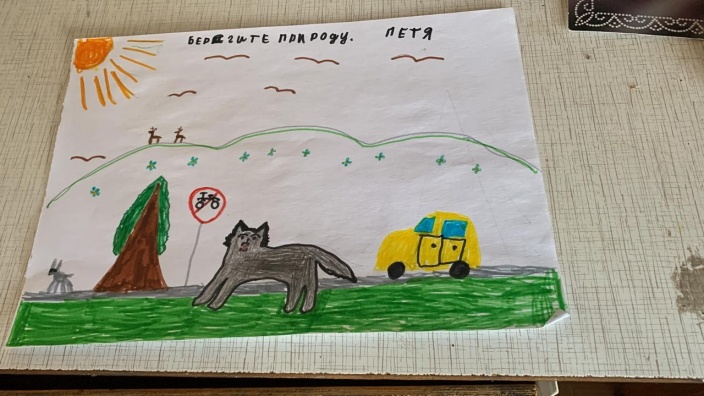 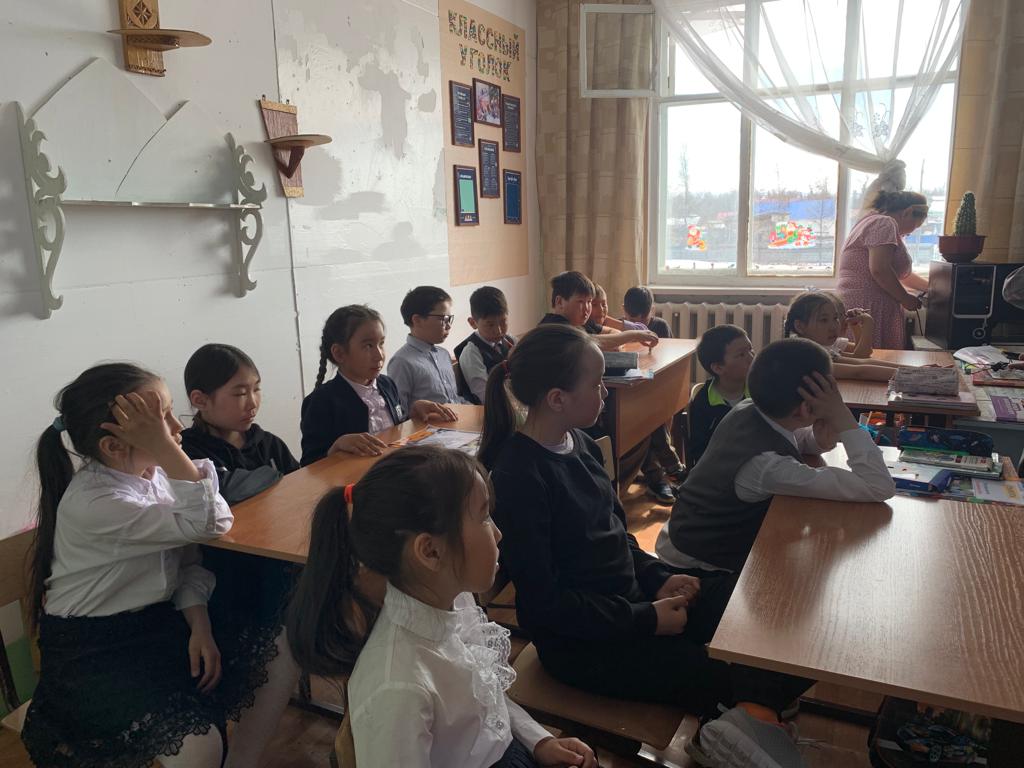 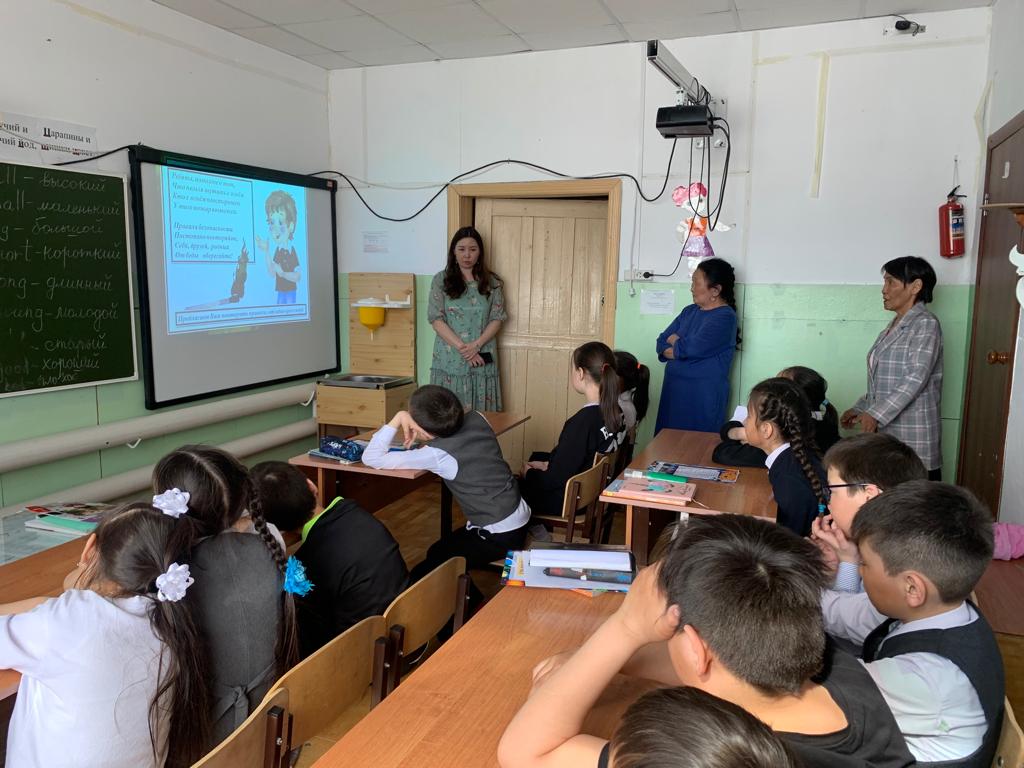 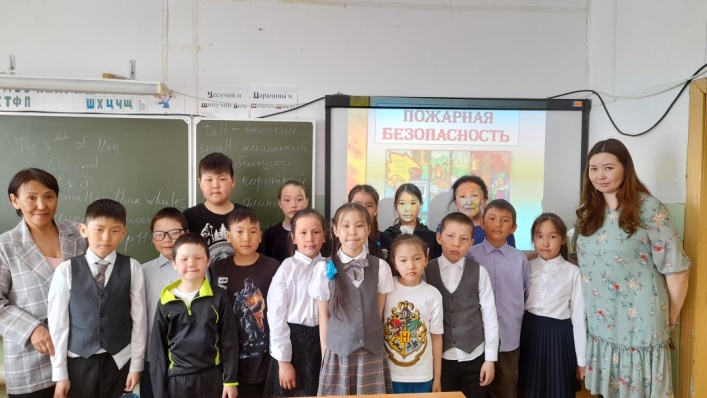 Учитель ОБЖ Атласов Павел Семенович провел тематические уроки в 8, 9, 10 и 11 классах на тему: «Пожарная безопасность» и «Средства индивидуальной защиты».  Павел Семенович продолжил  знакомить ребят с основами пожарной безопасности, основными причинами пожаров, с первичными средствами пожаротушения, действиям при возникновении пожара, учить соблюдать правила пожарной безопасности.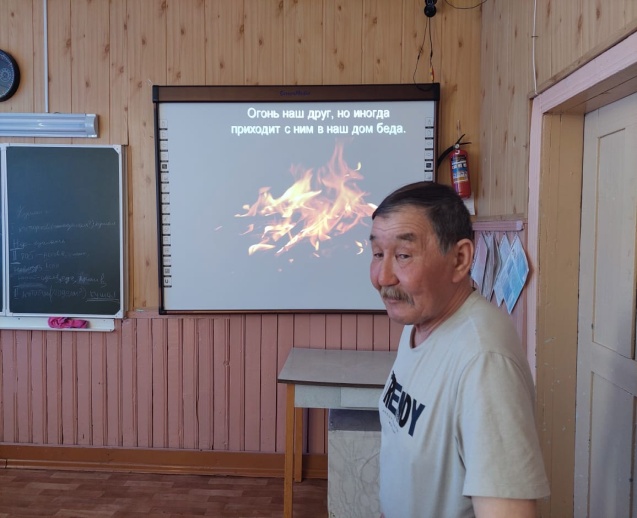 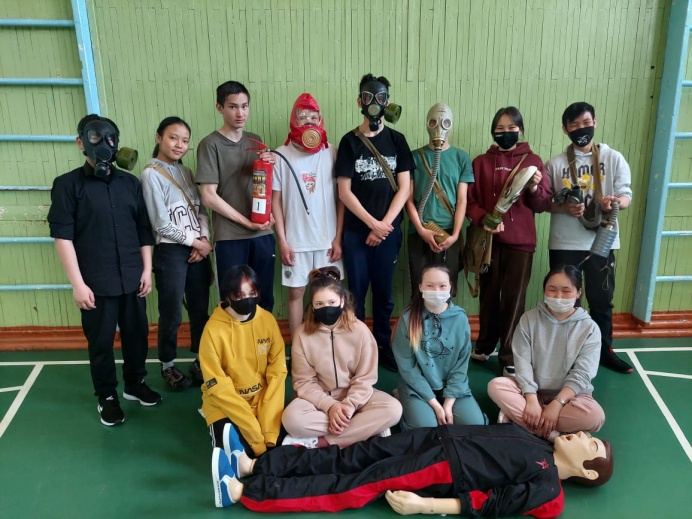 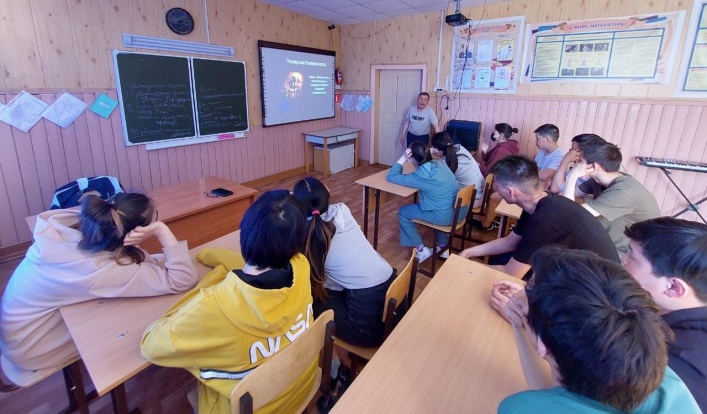           В МБОУ «Сордоннохская СОШ им. Т.И.Скрыбыкиной» Всероссийский открытый урок «Основы безопасности жизнедеятельности» на темы: «Пожарная безопасность» и «Детская безопасность PROсвет» проведены для обучающихся всех классов. Винокурова А.А., заместитель директора по воспитательной  работе,  пригласила специальных гостей: Винокурову  В.И., контролер ДЭС, Сивцева А.С., слесарь МСР,  Вензель Е. А., электрослесарь ДЭС с.Орто-Балаган.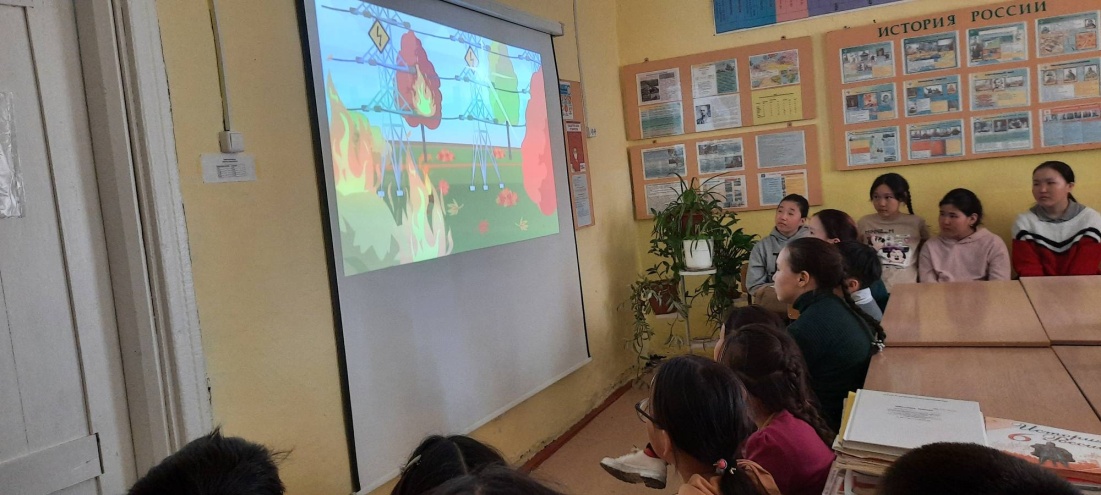 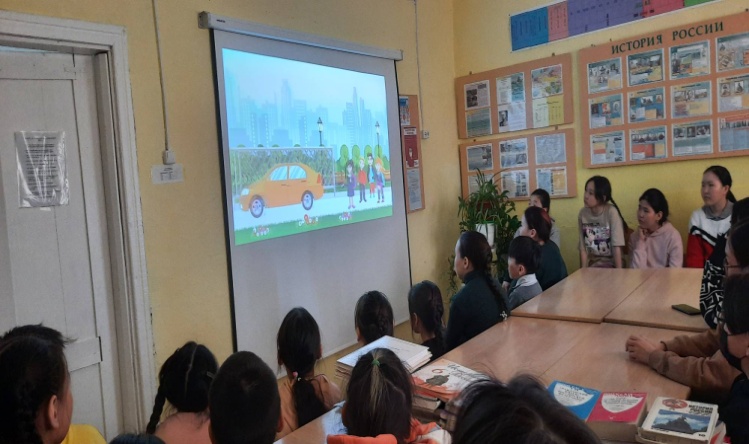 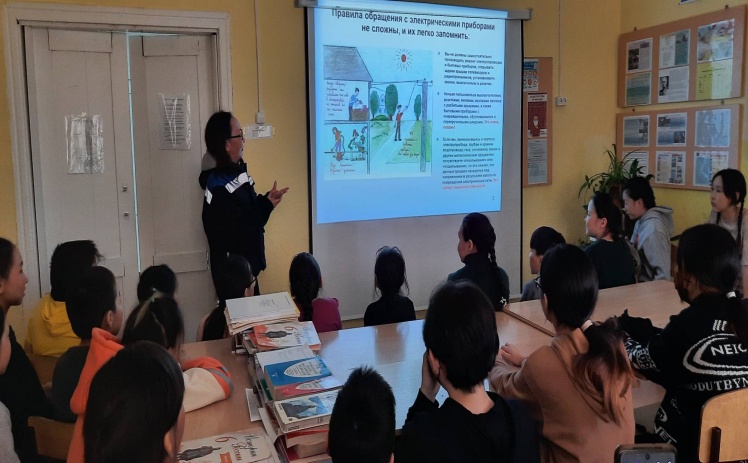             В МБОУ «Оймяконская СОШ им. Н.О.Кривошапкина» учителя ОБЖ Борисова Ольга Васильевна и Обутов Савва Максимович провели открытые тематические уроки для всех обучающихся школы. Традиционно прошёл ряд мероприятий:
- конкурс рисунков на тему "Безопасность глазами детей" (1-4 классы);
- викторины по ОБЖ "Что? Где? Как?" (5-9 класс);
- учебная эвакуация (тренировка по эвакуации из здания школы при пожаре).-Открытый урок по основам безопасности жизнедеятельности.-Проведение бесед и организация демонстрации видеоматериалов по тематике гражданской обороны, посвященных Дню образования ГО классными руководителями 5-9 классов;-Тренировка по оказанию первой медицинской помощи.           В целях формирования культуры, безопасности жизнедеятельности населения и обучения подрастающего поколения основам безопасного поведения при возникновении чрезвычайных ситуаций в МБОУ «Ючюгейская СОШ им. П.В.Заболоцкого» прошел общешкольный открытый урок, приуроченный к празднованию Победы в Великой Отечественной Войне и Дню пожарной охраны. Провели его учитель ОБЖ Карпов Л.П. и педагог-организатор Находкина Н.П., всего приняло участие 32 учащихся.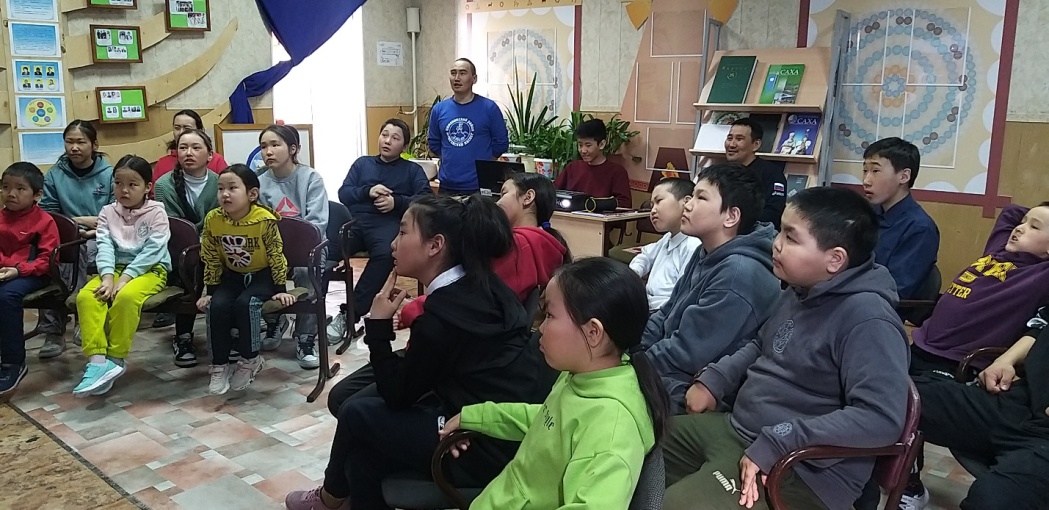 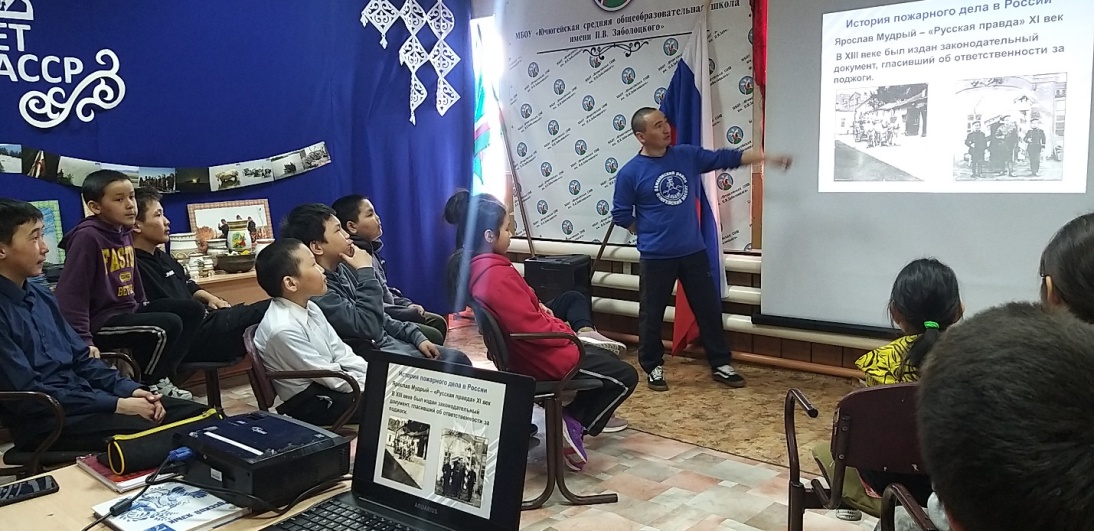 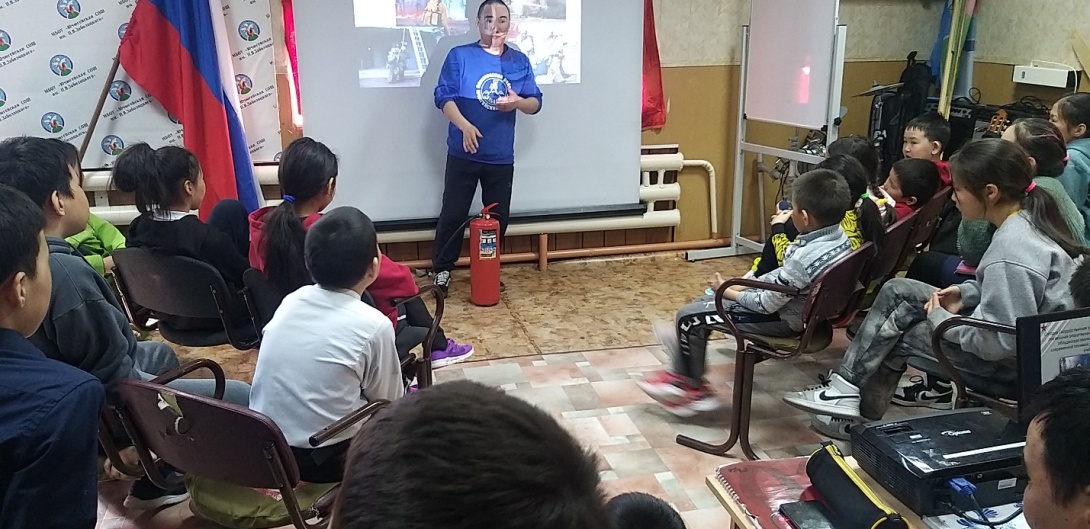 Такие тематические занятия важны – они позволяют расширить знания школьников о правилах безопасности и обучить их грамотному поведению при пожаре, на водоёмах, правилам оказания первой помощи. «Можно, конечно, стараться избегать опасных мест, - учит ребят Карпов Л.П, - но в настоящее время это не всегда возможно. Поэтому, чтобы не попасть в беду, необходимо знать о возможных опасностях, учитывать их особенности и правильно вести себя».          Задача этого открытого урока — не только познакомить учащихся с этими опасностями, но и научить правильно вести себя в ЧС, чтобы сохранить здоровье, а может быть, и самое главное – жизнь. № п/пНаименование ОУКол-во участниковКол-во участниковКол-во участниковКол-во участников№ п/пНаименование ОУУченикиУчителяСпециальные гостиПримечание1МБОУ «Усть-Нерская гимназия»272310-11 классы2МБОУ «УНСОШ им. И.В.Хоменко»45208-9, 10-11 классы3МКОУ «Артыкская СОШ»20631-8 классы4МБОУ «ТСОШ им. Н.М.Заболоцкого»41445-7, 10 классы5МБОУ «ТерСОШ им. Г.А.Кривошапкина»391003-11 классы6МБОУ «ССОШ им. Т.И.Скрыбыкиной»421231-11  классы7МБОУ «ЮСОШ им. П.В.Заболоцкого»321201-11  классы8МБОУ «ОСОШ им. Н.О.Кривошапкина»1071301-11  классыВсего3536113